О внесении изменений в распоряжение администрации Арсеньевского городского округа от 20 января 2021 года № 08-ра «О создании комиссии по оценке эффективности организации и функционирования системы внутреннего обеспечения соответствия требованиям антимонопольного законодательства в администрации Арсеньевского городского округа (антимонопольный комплаенс)» В связи с кадровыми изменениями в администрации Арсеньевского городского округа, руководствуясь Уставом Арсеньевского городского округа1. Внести в состав комиссии по оценке эффективности организации и функционирования системы внутреннего обеспечения соответствия требованиям антимонопольного законодательства в администрации Арсеньевского городского округа (антимонопольный комплаенс)» (далее – комиссия), утвержденной распоряжением администрации Арсеньевского городского округа от 20 января 2021 года № 08-ра (в редакции распоряжения администрации Арсеньевского городского округа от 02.02.2022 № 08-ра) изменения, изложив состав комиссии в редакции приложения к настоящему распоряжению.2.  Организационному управлению администрации Арсеньевского городского округа (Абрамова) обеспечить размещение на официальном сайте администрации Арсеньевского городского округа настоящего распоряжения.Глава городского округа                                                                                В.С. ПивеньПриложениек распоряжению администрацииАрсеньевского городского округаот 9 февраля 2024 г. № 20-раСОСТАВ  КОМИССИИ  по оценке эффективности организации и функционирования системы внутреннего обеспечения соответствия требованиям антимонопольного законодательства в администрации Арсеньевского городского округа (антимонопольный комплаенс)_________________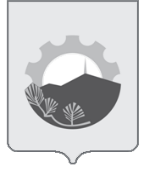 АДМИНИСТРАЦИЯ АРСЕНЬЕВСКОГО ГОРОДСКОГО ОКРУГА АДМИНИСТРАЦИЯ АРСЕНЬЕВСКОГО ГОРОДСКОГО ОКРУГА АДМИНИСТРАЦИЯ АРСЕНЬЕВСКОГО ГОРОДСКОГО ОКРУГА АДМИНИСТРАЦИЯ АРСЕНЬЕВСКОГО ГОРОДСКОГО ОКРУГА Р А С П О Р Я Ж Е Н И ЕР А С П О Р Я Ж Е Н И ЕР А С П О Р Я Ж Е Н И ЕР А С П О Р Я Ж Е Н И Е9 февраля 2024 г.г. Арсеньев№20-раЧерных Светлана Леонидовна- 	заместитель главы администрации – начальник финансового управления, председатель комиссии;Крук Марина Алексеевна- 	и.о. начальника правового управления администрации Арсеньевского городского округа, заместитель председателя комиссии; Шабалова Раиса ОлеговнаЧлены комиссии:- 	главный специалист 2 разряда правового управления администрации Арсеньевского городского округа, секретарь комиссии;Орлов Алексей Владимирович- 	начальник управления жизнеобеспечения администрации Арсеньевского городского округа;Конечных Людмила ЛеонидовнаМатвиенко Татьяна Валерьевна Вагина Ирина Юрьевна- 	начальник управления экономики и инвестиций администрации Арсеньевского городского округа;- 	начальник управления имущественных отношений администрации Арсеньевского городского округа;-	начальник управления архитектуры и градостроительства администрации Арсеньевского городского округа;Барыбина Наталья Васильевна - 	начальник отдела муниципального заказа управления экономики и инвестиций администрации Арсеньевского городского округа.